VOUCHER BN. POR DEPOSITO DE S/.  120.00 SOLES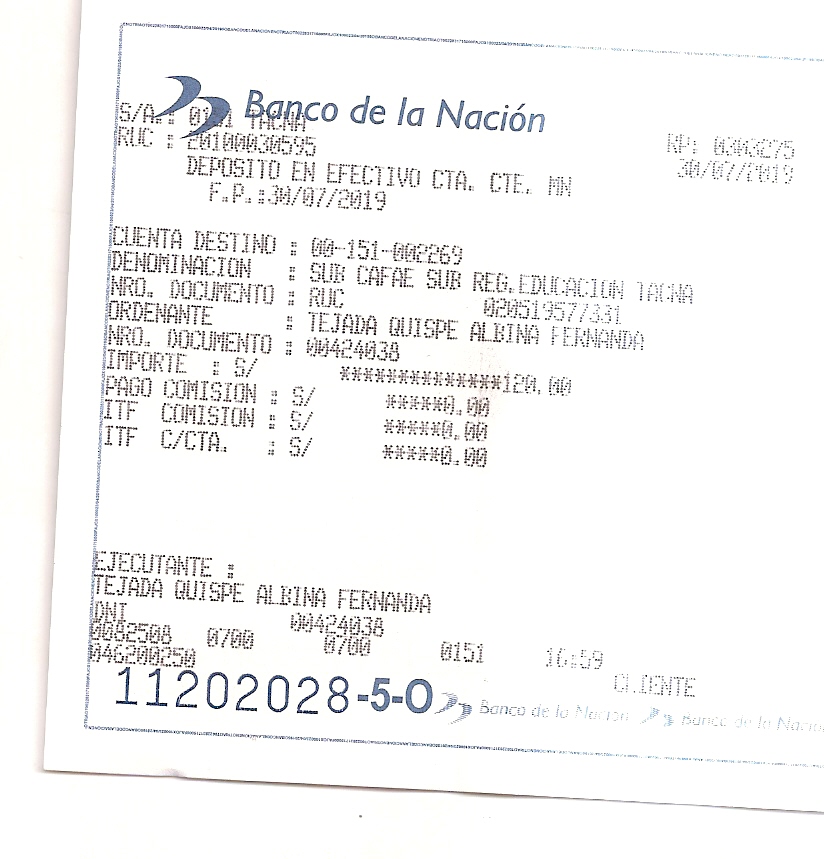 